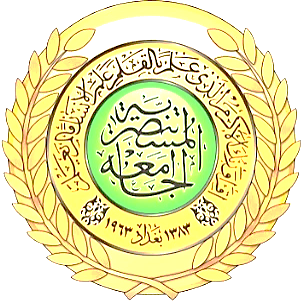 
السيرة العلميةالاسم الثلاثي:باسل محمد محيي الدينالكلية /القسم: الاداب/قسم اللغه العربيه الوظيفية الحالية:تدريسي
الشهادات الحاصل عليها:بكلوريوس لغه عربيه/ماجستير لغه عربيه /دكتوراه فلسفه لغه عربيه
التخصص العام:لغه
التخصص الدقيق : صرف ، نحو  
الخبرات اللغوية: خمسة وعشرون خبره لغويه
اللقب العلمي/الجهة المانحة : استاذ مساعد                 /الجامعه المستنصريه-كلية الاداب
سنوات الخدمة الجامعية:تسع عشرة سنة
عنوان رسالة الماجستير:التاويل النحوي عند رضي الدين الاسترابادي ت686هعنوان اطروحة الدكتوراه:اثر النزوع العقلي في البحث النحوي عند رضي الدين الاسترابادي ت686ه
رقم الهاتف:07731282176
البريد الإلكتروني:basilmohammad805@gmail.comالجوائز والمنح الدراسية والتكريم:الأعمال المنجزة - الكتب المؤلفة والمترجمة:البحوث العلمية المنشورة :المؤتمرات والندوات (ورقة بحث / محاضرة):أعمال قيد الإنجاز_ الكتب المؤلفة والمترجمة و البحوث العلمية:الخبرات التدريسية:     الدورات التدريبية:المناصب الإدارية:اللجان المشارك بها:11.تأسم الجائزة والمنح والتكريمالجهة المانحةالسنة1شكر وتقديرالسيد وزيرالتعليم العالي والبحث العلمي20112شكر وتقديررئيس الجامعه المستنصريه20113شكر وتقديررئيس الجامعه المستنصريه20134شكر وتقديررئيس الجامعه المستنصريه20145شكر وتقديررئيس الجامعه المستنصريه20156شكروتقديررئيس الجامعه المستنصريه20167منح قدم لمدة شهرالجامعه المستنصريه /كلية الاداب20118منح قدم لمدة شهرالجامعه المستنصريه /كلية الاداب20119منح قدم لمدة شهرالجامعه المستنصريه /كلية الاداب201310منح قدم لمدة شهرالجامعه المستنصريه /كلية الاداب201411منح قدم لمدة شهرالجامعه المستنصريه /كلية الاداب201512منح قدم لمدة شهرالجامعه المستنصريه /كلية الاداب201613خمسة عشر كتاب شكر وتقديرالجامعه المستنصريه/كليتي الاداب والتربيه2006-201614شكروتقديرجامعة بغداد /كلية الاداب 201615كتابي شكر وتفديرجامعة ديالى/كلية التربيه الاساسيه 2015-201616 شكر وتقديرالسيد رئيس الجامعة المستنصرية  201718شكر وتقدير المستنصرية / كلية الاداب201720شكر وتقدير جامعة ديالى كلية التربية الاساسية 201721كتابي شكر وتقدير المستنصرية كلية الاداب 2018 22شكر وتقدير جامعة ديالى كلية التربية للعلوم الانسانية 201823شكر وتقدير السيد وزير التعليم العالي والبحث العلمي 201924شكر وتقدير السيد رئيس الجامعة المستنصرية 201925كتابي شكر وتقدير الجامعة المستنصرية كلية الاداب 201925كتابي شكر وتقدير جامعة بغداد كلية الاداب 201927شكر وتقدير جامعة ديالى  كلية التربية للعلوم الانسانية 201929كتابي شكر وتقدير  السيد وزير التعليم العالي والبحث العلمي 202030كتاب شكر وتقدير السيد رئيس الجامعة المستنصرية 202031 شكر وتقدير  الجامعة المستنصرية كلية الاداب 202032شكر وتقدير جامعة ديالى كلية التربية للعلوم الانسانية 202033شكر وتقدير جامعة بغداد كلية الاداب 202034منح قدم لمدة شهر المستنصرية كلية الاداب  201735 منح قدم لمدة شهر المستنصرية كلية الاداب201936منح قدم لمدة شهر المستنصرية كلية الااب 201937منح قدم لمدة شهر المستنصرية كلية الاداب 202038منح قدم لمدة شهر المستنصرية كلية الاداب 202039منح قدم لمدة شهر المستنصرية كلية الاداب 2020تعنوان الكتابمكان النشرالناشرالسنة1العوامل الجديده للشيخ زين الدين محمد بن بيرعلي البركوي(929-981ه) تحقيق ودراسهالعراق-بغداد-شارع المتنبيمؤسسة مصر مرتضى للكتاب العراقي2011متعنوان البحثمكان النشرالناشرالسنة1ظاهرة الاعراب في اللغات الجزريه دراسه وصفيهالجامعه المستنصريه/كلية الادابمجلة اداب المستنصريه20082الاتيان والمجيء في النص القرآني دراسه دلاليه تحليليهالجامعه المستنصريه/كلية الادابالمؤتمر العلمي السادس عشر في كلية الاداب/المستنصريه20093شالقراءات الشاذه ومقاييس القراءه الصحيحه دراسه لغويه تحليليهجامعة بغداد/كلية الادابمجلة الاداب/جامعة بغداد20094الجذر(ش,ه, د) في النص القرآني دراسه دلاليهالجامعه المستنصريه/كلية المعلمينمجلة كلية المعلمين/المستنصريه201055التثنيه والجمع في اللغات الساميه دراسه لغويهالجامعه المستنصريه/كلية الادابمجلة اداب المستنصريه201366شواهد المجرورات من شعر جرير في جهود النحاة حتى القرن الثامن الهجري  /بحث مشتركالجامعه المستنصريه /كلية الادابمجلة اداب المستنصرية  / تاييد نشر201677مظاهر صرفيه من كتب مشكل اعراب الشعر / بحث مشتركالجامعه المستنصريه /كلية الادابمجلة اداب المستنصريه   / تاييد نشر 201788ردود ابن الناظم (686ه) والبجائي ( 744ه) وبحرق اليماني ( 931ه) على ابن مالك ( 672ه) في لامية الافعال / دراسة موازنة/ بحث مشترك  الجامعة المستنصرية كلية الاداب مجلة اداب المستنصرية / تاييد نشر  201799الاحتمال النحوي في حروف المعاتي وأثره الدلالي في تفسير القرآن العظيم لعلم الدين السخاوي المتوفي ( 643ه) بحث مشترك  الجامعة المستنصرية كلية الاداب مجلة اداب المستنصرية / تاييد نشر  20181010اثر التكرار في تحقيق الاتساق النصي لأحاديث كتاب من لا يحضره الفقيه /بحث مشترك   جامعة بغداد كلية الاداب مجلة الاداب / تاييد نشر  20181111الاحالة الضميرية واثرها في تحقيق الاتساق النصي لأحاديث كتاب من لا يحضره الفقيه / بحث مشترك  جامعة بغداد كلية الاداب مجلة الاداب /  تاييد نشر  20181212معاني صيغة ( فُعْل)في القران الكريم /بحث مشترك  جامعة الامام جعفر الصادق مجلة جامعة الامام جعفر الصادق (عليه السلام ) /   تاييد نشر 201813 13 القراءات القرآنية وأثرها في دلالات حروف المعاني دراسة تحليلية الجامعة المسنتصرية كلية الاداب مجلة اداب المستنصرية 20191414المماثلة والمخالفة في اللغات السامية دراسة لغوية تحليلية جامعة بغداد كلية الاداب مجلة الاداب 20201515التوظيف الصرفي في   كتاب اعراب القران الكريم  لزكريا  الاانصاري ت  926ه بحث مشترك   الجامعة  المستنصرية كلية الاداب مجتة اداب المشتنصرية / تاييد نشر 20201616عود الضمير وأثره في تحقيق الاتساق النصي في امالي الزجاجي (ت 377ه )دراسة سياقية نصية جامعة بغداد كلية التربية ابن رشد للعلوم الانسانية مجللة الاستاذ للعلوم الانسانية والاجتماعية/ تاييد نشر  2020تاسم المؤتمر و الندوةمكان انعقادهاالسنة1المؤتمر العلمي السادس عشر/ ورقة بحثكليةالاداب /الجامعة المستنصريه20092تحقيق النصوص اسباب عدم دراستها في الرسائل والاطاريح الجامعيه وعدم مقبوليتها في الترقيات العلميه/محاضره في ندوة ثقافيةكليةالاداب / الجامعة االمستنصريه20153دورة مخطوطات /محاضرهكليةالاداب / الجامعة  المستنصريه20154الدعوات الى تيسير النحو بين الواقع التطبيقي والتنظير/محاضره في ندوه ثقافيةكليةالاداب / الجامعة  المستنصريه20165المخطوط العربي بين التراث والمعاصرة / محاضرة في ندوة ثقافية كلية الاداب / الجامعة المستنصرية المستنصرية 20176تطوير مهارة الحصول على وظيفة عن طريق الويب / دورة ندريبية كلية الاداب / الجلمعة  المستنصرية 20187التثنية والجمع في اللغات السامية دراسة تأصيلية  / محاضرة في ندوة ثقافية كلية الاداب / الجامعة المستنصرية 20188القراءات الشاذة ومقاييس القراءة الصحيحة /محاضرة في ندوة ثقافبة كلية الاداب / الجامعة المستنصرية 20199الدورة التدريبية الموسومة ( سلامة اللغة العربية للتدريسيين . الثانية والثلاثون ) محاضر في الدورة  رئاسة الجامعة المستنصرية / مركز التعليم المستمر آب / 201910الدورة التدريبية الموسومة ( سلامة اللغة العربية للتدريسيين ) محاضر في الدورة رئاسة الجامعة المستنصرية / مركز التعليم المستمر أيلول / 201911الدورة التدريبية الموسومة ( سلامة اللغة العؤبية للتدريسيين . الخامسة والثلاثون ) محاضر في الدورة رئاسة الجامعة المستنصرية / مركز التعليم المستمر تشرين الثاني / 2019تعنوان الكتب المؤلفة والمترجمة و البحوث العلميةالعمل قيد الإنجازالعمل المقدم للنشر1ظاهرة الحذف في مقامات الحريري دراسة نحوية نصّيةبحث قيد الانجازتاسم المادة التدريسيةالسنة1الصرف –المرحله الثانيهمنذ العام 2002 ولحد الان2النحو-المرحله الرابعه2004-20053النحو-المرحله الثانيه2007-20084العربيه العامه منذ العام 2002 ولغاية 20145الكتاب القديم2004-20056تحليل النص القرآني2004-2005-20067منهج بحث2005-20068تحقيق النصوص/ماجستير لغه2013-20149تيسير النحو ماجستير لغه2014-201510تيسير النحو ماجستير لغه2015 ، ولحد الانتاسم التدريبواسم المؤسسة التي أجرت التدريبالمكانالسنة1دورة الحاسبات لاغراض التقديم للدراسات العلياالجامعه المستنصريه / مركز الحاسبه الالكترونيهمركز الحاسبه الالكترونيه20002دورة طرائق التدريسالجامعه المستنصريه /كلية التربيهالمكتبه المركزيه  20013دورة الحاسبات لاغراض الترقيه العلميهالجامعه المستنصريه / مركز الحاسبه الالكترونيهمركز الحاسبه الالكترونيه20094دورة تحقيق النصوصالجامعه المستنصريه/ كلية الاداب وحدة المخطوطاتكلية الاداب2014تالمناصب الإداريةفترة التكلفة1مقرر الدراسات العليا -كلية الاداب/قسم اللغه العربيهسنه واحده 2006-20072مقرر دراسات اوليه –كلية الاداب/قسم اللغه العربيهسنتان من شباط 2014 لغاية تشرين اول 20153 مقرر الدراسات العليا / كلية الاداب / قسم اللغة العربية 2020 ، ولحد الآن تاسم اللجنةمهام اللجنةفترة عمل اللجنة1اللجنه الامتحانيه للدراسات الاوليه/عضوالاشراف على الامتحانات النهائيه  2002 ، 2004 ،  2005 ،2006 ،2009 ، 2010 ،2011 ، 2012 ،2013 ، 2016  ، 2017 ،2018 ، 20202اللجنه الامتحانيه للدراسات العليا/عضوالاشراف على الامتحانات النهائيهللاعوام 2014 ،2015 ، 20213اللجنه الثقافيه/عضواقامة ندوات ثقافيه منذ العام 2016 ولغاية  عام 20184لجنة اشراف على المراحل الدراسيهمتابعة سير التدريسات والزي الموحد20155لجنة الاشراف على سير امتحانات الرصانه العلميه في جامعة الامام الصادقالاشراف على سير الامتحانات النهائيه20156لجنة ثصحيح وتدقيق دفاتر الامتحان التقويمي تصحيح وتدقيق الدفاتر الامتحانية20197لجنة تدقيقية لتدقيق درجات الماستر شيت في قسم اللغة العربية / اداب المستنصرية ،للاعوام / 2018 ، 2019تدقيق الماستر شيت 2019